ANNO SCOLASTICO 2021/2022RELAZIONE FINALEPROF.		 DOCENTE DI  		  CLASSE          SEZ.  	La condotta degli alunni della classe è stata:partecipativa	generalmente corretta	abbastanza corretta	dispersiva e poco disponibile al dialogo educativo	scorretta e poco responsabile	Gli obiettivi programmati sono stati:raggiunti dalla maggior parte degli alunni	raggiunti solo circa il 50% della classe	raggiunti solo da un ristretto numero	Per gli alunni che hanno conseguito un insufficiente e parziale conseguimento degli obiettivi programmati, le cause sono state:Scarsa partecipazione degli alunni alle lezioni				Impreparazione di base				Mancata convergenza tra stili cognitivi degli alunni e metodi didattici prescelti 	Procedure didattiche non sufficientemente integrate a livello di Consiglio di Classe	Un impegno inadeguato rispetto alle attività svolte, un continuo disinteresse allo svolgimento delle consegne.				I contenuti fissati nella programmazione curriculare e concordata in sede dipartimentale sono stati trattati:in misura esauriente	parzialmente	in modo limitato	Quali livelli di profitto, in percentuale, sono stati raggiunti nella classe:RIEPILOGO DELLA VALUTAZIONE COMPLESSIVA DELLA CLASSE____________________________________________________________________________________________________________________________________________________________________________________________________________________________________________________________________________________________________________________________	, 	L’insegnante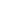 PROGRAMMA SVOLTO-	Eccellente-	Ottimo-	Buono-	Discreto-	Sufficiente-	Insufficiente-	Scarso